电子票据个人查询1、微信公众号接收票据信息关注下方公众号【电子票服务】并绑定手机号，对应手机号码开出的电子票即可推送至微信；如图6.1.1和图6.1.2所示：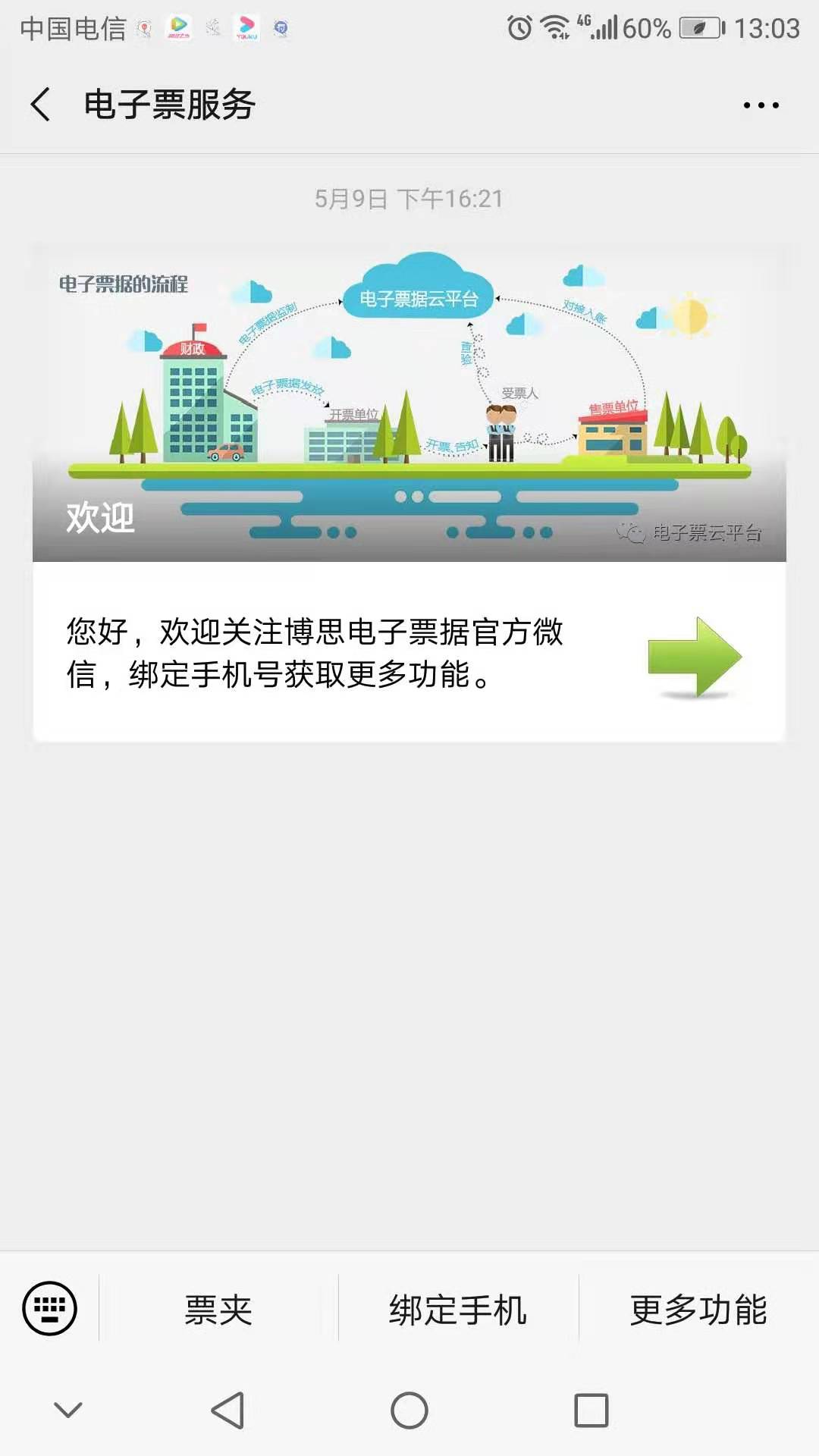 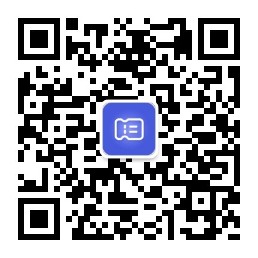                       如图6.1.1                                   图6.1.22、四川省财政厅官网查询电子票据在IE浏览器或谷歌浏览器输入以下网址进入官方查验票据平台，如图6.2.1：http://202.61.91.26:19001/billcheck/html/index.html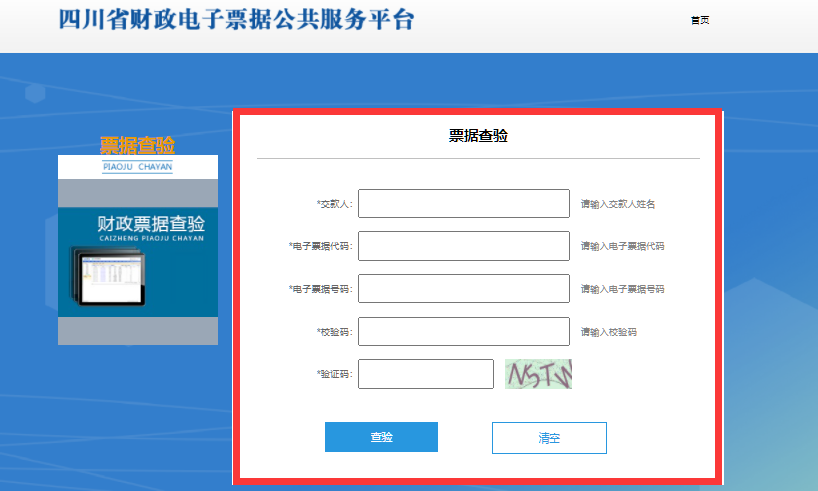 图6.2.1把微信【电子票服务】公众号接收到票据信息输入后，点击【查验】即可下载后打印，如图6.2.2所示：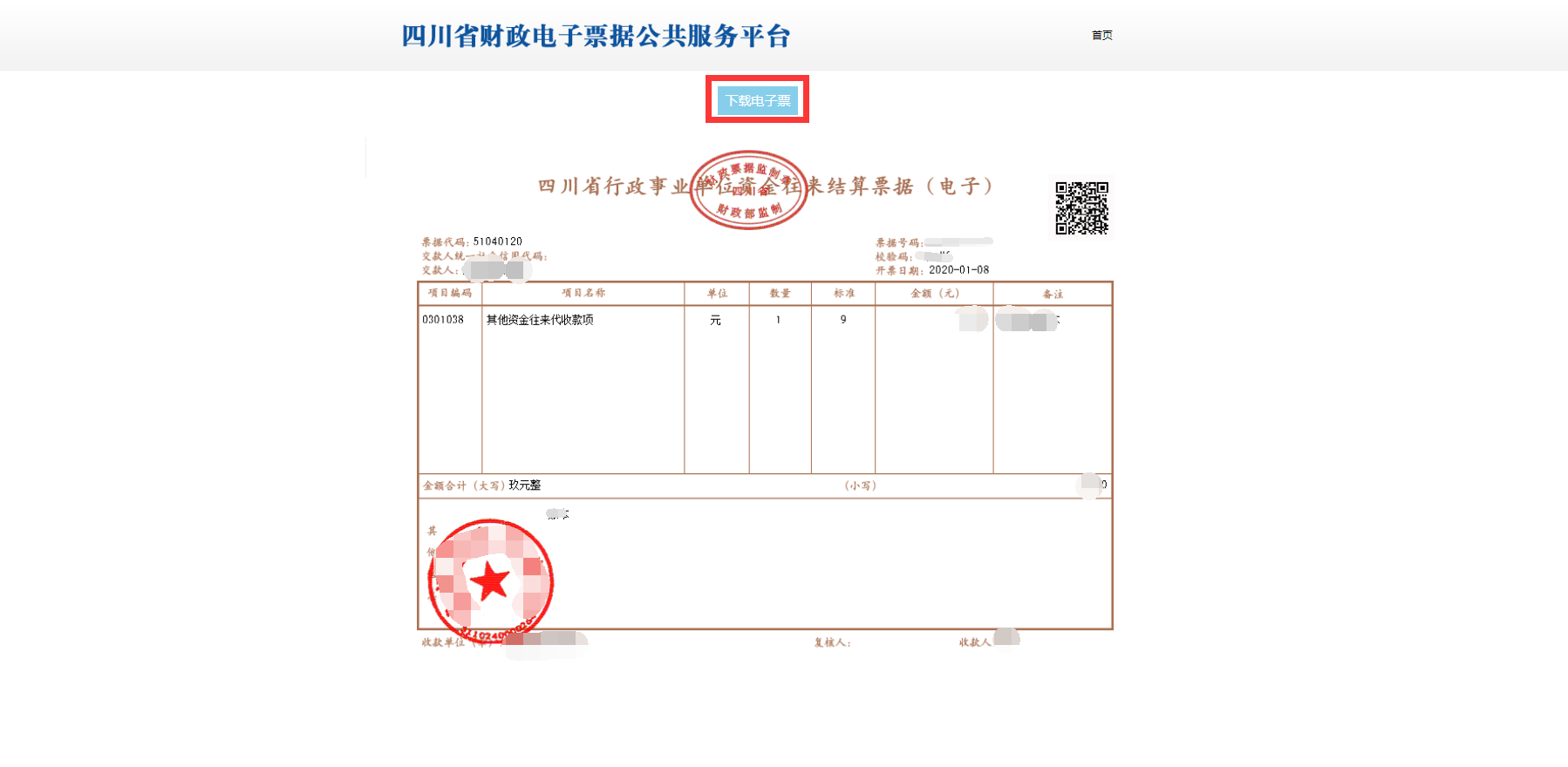 图6.2.2扫码查票：请使用微信小程序【电子票夹】扫描票据右上角的二维码即可查票